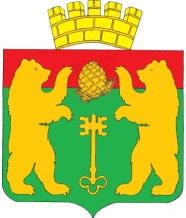 СОВЕТ ДЕПУТАТОВ ПОСЕЛКА КЕДРОВЫЙКРАСНОЯРСКОГО КРАЯРЕШЕНИЕ        О внесении дополнения в Решение Совета депутатов поселка Кедровый Красноярского края от 26.02.2021 года №19-60Р «Об  утверждении прогнозного перечня муниципального имущества поселка Кедровый Красноярского края, подлежащего приватизации в 2021-2022 годах».В соответствии с Федеральным законом от 06.10.2003 №131-ФЗ 
«Об общих принципах организации местного самоуправления в Российской Федерации», Федеральным законом от 21.12.2001 № 178-ФЗ 
«О приватизации государственного и муниципального имущества Российской Федерации», руководствуясь Уставом поселка Кедровый Красноярского края, Совет депутатов поселка Красноярского краяРЕШИЛ:Внести дополнения  в Решение Совета депутатов поселка Кедровый Красноярского края от 26.02.2021 года №19-60Р «Об  утверждении прогнозного перечня муниципального имущества поселка Кедровый Красноярского края, подлежащего приватизации в 2021-2022 годах», согласно приложению  к настоящему Решению.Контроль за исполнением настоящего Решения возложить на постоянную комиссию Совета депутатов поселка Кедровый Красноярского края по финансам, бюджету, экономической политике, собственности и налогам.Решение вступает в силу в день, следующий за днем его официального опубликования в печатном издании «Вести Кедрового».Приложение к  Решению Совета депутатов поселка Кедровый Красноярского края  «О внесении дополнения в Решение Совета депутатов поселка Кедровый Красноярского края от 26.02.2021 г. № 19-60Р «Об утверждении прогнозного перечня муниципального имущества поселка Кедровый Красноярского края, подлежащего приватизации в 2021-2022 годах»Перечень недвижимого муниципального имущества поселка Кедровый Красноярского края, подлежащего приватизации в 2021-202208.11.2021поселок Кедровый№26-81РПредседатель Совета депутатов поселка Кедровый Красноярского краяА. Г. БоргояковГлава поселка КедровыйКрасноярского края                                       В.И. Дюбин№п/пНаименованиеобъекта недвижимостиАдрес расположенияПлощадь объекта(кв.м.)Реестровый номер 5Нежилое помещение(хранилище мазуты)Красноярский край, п. Кедровый,ориентир ул. Багирова, стр.301 000,0куб.м24 60 1 195